jeu. 6 janv. 21:51Chères adhérentes et adhérents, participantes et participants.Le montant de la cotisation minimale n'a pas changé, il est de 10 € ; nous apprécions, toutefois, les dépassements éventuels.Vous pouvez régler cette cotisation - soit sur HelleAsso Baptise-e-s du grand Paris : module "Rejoignez les Baptisé-e-s du grand Paris pour la présente année 2021-2022"- soit en m'envoyant un chèque à l'ordre de BGP à l'adresse suivante                        JL Galland                       BGP                       11 rue des Marronniers                       75016 ParisIl n'est pas impossible que parmi les destinataires, certains l'aient déjà réglé, je leur présente mes excuses par avance, et les remercie de m'indiquer le montant versé et sous quelle forme.Enfin, faisant partie de la Conférence Catholique des Baptisé-e-s Francophones, je vous invite à verser votre cotisation à la DCBF (cf le site sur internet).L'équipe BGP et moi-même vous remercient dès à présent de votre soutienChaleureusement vôtreJean-Louis GallandChères adhérentes et adhérents, participantes et participants.Le montant de la cotisation minimale n'a pas changé, il est de 10 € ; nous apprécions, toutefois, les dépassements éventuels.Vous pouvez régler cette cotisation - soit sur HelleAsso Baptise-e-s du grand Paris : module "Rejoignez les Baptisé-e-s du grand Paris pour la présente année 2021-2022"- soit en m'envoyant un chèque à l'ordre de BGP à l'adresse suivante                        JL Galland                       BGP                       11 rue des Marronniers                       75016 ParisIl n'est pas impossible que parmi les destinataires, certains l'aient déjà réglé, je leur présente mes excuses par avance, et les remercie de m'indiquer le montant versé et sous quelle forme.Enfin, faisant partie de la Conférence Catholique des Baptisé-e-s Francophones, je vous invite à verser votre cotisation à la DCBF (cf le site sur internet).L'équipe BGP et moi-même vous remercient dès à présent de votre soutienChaleureusement vôtreJean-Louis GallandChères adhérentes et adhérents, participantes et participants.Le montant de la cotisation minimale n'a pas changé, il est de 10 € ; nous apprécions, toutefois, les dépassements éventuels.Vous pouvez régler cette cotisation - soit sur HelleAsso Baptise-e-s du grand Paris : module "Rejoignez les Baptisé-e-s du grand Paris pour la présente année 2021-2022"- soit en m'envoyant un chèque à l'ordre de BGP à l'adresse suivante                        JL Galland                       BGP                       11 rue des Marronniers                       75016 ParisIl n'est pas impossible que parmi les destinataires, certains l'aient déjà réglé, je leur présente mes excuses par avance, et les remercie de m'indiquer le montant versé et sous quelle forme.Enfin, faisant partie de la Conférence Catholique des Baptisé-e-s Francophones, je vous invite à verser votre cotisation à la DCBF (cf le site sur internet).L'équipe BGP et moi-même vous remercient dès à présent de votre soutienChaleureusement vôtreJean-Louis Galland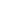 